        Szkoła Podstawowa nr 350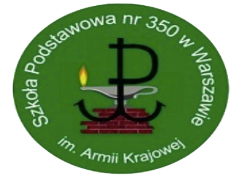                            im. Armii Krajowej w Warszawie ul. Irzykowskiego 1a, 01-317 Warszawa, tel. (022) 664-61-93      sp350@eduwarszawa.plREGULAMIN ŚWIETLICY SZKOLNEJ Świetlica jest czynna od poniedziałku do piątku w godzinach 7.00 – 17.30 w dni, w których odbywają się zajęcia dydaktyczne w szkole. Do świetlicy szkolnej przyjmowani są w pierwszej kolejności uczniowie klas I-III, których rodzice udokumentują brak możliwości zapewnienia dziecku opieki. Uczniowie klas  IV tylko w szczególnych wypadkach. Kwalifikowania i przyjmowania uczniów do świetlicy dokonuje się wyłącznie na podstawie pisemnego zgłoszenia rodziców lub prawnych opiekunów dziecka w Zgłoszeniu dziecka do świetlicy, podpisanego przez obydwoje rodziców/ opiekunów.Kartę Zgłoszenia dziecka do świetlicy należy złożyć do nauczyciela świetlicy najpóźniej do dnia rozpoczęcia  nowego roku szkolnego.Przy rekrutacji uczniów do świetlicy rozpatruje się jedynie Zgłoszenia tych rodziców/ prawnych opiekunów, którzy zapoznali się z Regulaminem Świetlicy Szkolnej  i podpisali w Karcie Zgłoszenia  Dziecka zapoznanie się z Regulaminem Świetlicy a tym samym zobowiązali się do przestrzegania go. W świetlicy szkolnej dostępne są tylko zabawki i sprzęty które można łatwo zdezynfekować. Do szkoły uczeń przynosi tylko niezbędne rzeczy i przybory szkolne, które można łatwo zdezynfekować.  Wychowawcy świetlicy nie ponoszą odpowiedzialności za wartościowe przedmioty przynoszone przez uczniów do szkoły. Fundusze na działalność świetlicy pochodzą ze środków m. st. Warszawy oraz dobrowolnych wpłat rodziców w kwocie 100 zł dokonywanych dwa razy w roku szkolnym (do końca października i marca danego roku szkolnego). W przypadku nieuiszczenia dobrowolnej wpłaty obowiązkiem rodziców/prawnych opiekunów, jest przyniesienie wyprawki, której zawartość określą wychowawcy świetlicy. W przypadku bardzo trudnej sytuacji finansowej lub zdarzeń losowych (choroba w rodzinie, śmierć itp.) rodzic/prawny opiekun może starać się o zwolnienie z opłat lub przyniesienia wyprawki po uprzednim złożeniu pisemnej prośby z uzasadnieniem. Wpłaty rodziców przeznaczane są m. in. na doposażenie świetlicy, zakup odpowiednich materiałów do zajęć (gry, zabawki, materiały plastyczne). Dzieci ze świetlicy odbierane są przez rodziców lub inne upoważnione osoby (karta zgłoszeniowa). W wyjątkowych wypadkach, jeśli dziecko miałoby być odebrane przez osobę nieumieszczoną w karcie zgłoszeniowej, potrzebne jest jednorazowe pisemne oświadczenie rodziców, które należy dostarczyć do świetlicy. Nie uwzględniamy telefonicznej zgody na samodzielne wyjście dziecka ze świetlicy. Osobom nieupoważnionym oraz opiekunom w stanie nietrzeźwym dzieci nie będą przekazywane. Wychowawca będzie wzywał innego opiekuna wskazanego w karcie. O takiej sytuacji będzie informowany kierownik świetlicy, pedagog szkolny, a w drastycznych przypadkach policja. Dzieci ze świetlicy muszą być odebrane do godziny 17.25. Dziecko po wejściu do świetlicy ma obowiązek potwierdzić swoją obecność wychowawcy. Dziecko odebrane ze świetlicy szkolnej po zajęciach obowiązkowych nie będzie w danym dniu ponownie przyjęte. Zapis dotyczy również dzieci, które opuszczą świetlicę, udając się na zajęcia dodatkowe. Aby odebrać dziecko ze świetlicy rodzic dzwoni wideodomofonem do odpowiedniej sali po dziecko. Należy spokojnie czekać, gdyż dziecko powinno najpierw uporządkować swoje miejsce pracy/zabawy.  Wychowawca świetlicy współpracuje z wychowawcami klas, którzy wystawiają semestralną i roczną ocenę dziecka z zachowania. Jego opinia może mieć wpływ na ocenę otrzymaną przez ucznia. Nie podlega opiece dziecko przebywające w szkole przed godziną 7.00 oraz po godzinie 17.30. Rodzice/opiekunowie zobowiązani są do aktualizacji danych zawartych w karcie zgłoszeniowej dziecka. W przypadku regulacji opieki nad dzieckiem opartej na wyroku sądowym konieczne jest dostarczenie do szkoły potwierdzających to dokumentów. Dziecko przebywające w świetlicy zobowiązane jest do przestrzegania określonych zasad dotyczących kulturalnego zachowania, oraz szanowania sprzętu stanowiącego własność świetlicy, koszty napraw uszkodzonych przedmiotów ponoszą rodzice. Dziecko przebywające w świetlicy zobowiązane jest do przestrzegania zasad dotyczących bezpieczeństwa i podstawowych zasad higieny.W trakcie zajęć świetlicowych odbywa się wietrzenie sal. Świetlica stwarza odpowiednie warunki do pracy, wypoczynku, zabaw, rozwoju zainteresowań i zdolności oraz odrabiania prac domowych. Świetlica w uzasadnionych przypadkach zapewnia opiekę dzieciom nieuczęszczającym na religię, oczekującym na zajęcia dodatkowe lub w przypadku nieprzewidzianych nieobecności nauczycieli. Zajęcia świetlicowe prowadzone są w grupach o liczebności nie przekraczającej 25 uczniów. W czasie pobytu dziecka w świetlicy, używanie wszelkiego rodzaju sprzętu elektronicznego (telefony komórkowe, tablety, itp.) możliwe jest tylko po uzgodnieniu z wychowawcą. W razie konieczności kontakt rodzica/opiekuna prawnego z nauczycielem odbywa się przez dziennik elektroniczny lub na numer telefonu podany przez rodzica/opiekuna prawnego w karcie zapisu. 